PARTICIPANTES Y GANADORESBASES DEL CONCURSO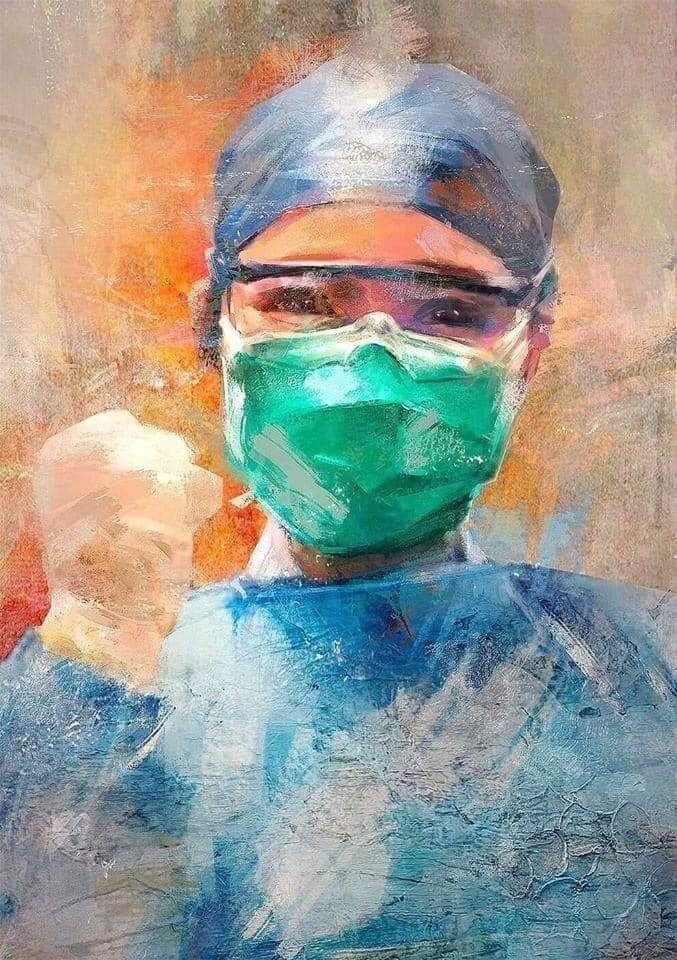 BASES DEL PRIMER CONCURSO DE DIBUJO Y PINTURA DE LA CARRERA DE ENFERMERÍA. JUNIO 2020“Yo pinto enfermería”BASES DEL PRIMER CONCURSO DE DIBUJO Y PINTURA DE LA CARRERA DE ENFERMERÍA.“Yo pinto enfermería”Por primera ocasión en la carrera de enfermería se desarrollará el concurso de dibujo y pintura con el fin de estimular la creatividad de los estudiantes como parte de las actividades extracurriculares dentro del proceso educativo.OBJETIVOS Enfocar de manera analítica y artística la identidad de la enfermería. Estimular la creatividad de los estudiantes.Motivar a los estudiantes a la expresión artística como medio de comunicación con la sociedad.LUGAR Y FECHA.Fecha: 17 de agosto del 2020Lugar: Medio electrónico ORGANIZADORES:Los organizadores del evento serán los miembros de Comisión de carrera: MSc. Cielito Betancourt, MSc. Graciela Rivera y MSc. Jimena Morales.PARTICIPANTES Y CALENDARIOEstudiantes de la carrera de enfermería legalmente matriculados en cada uno de los niveles.Inscripciones y envío del 13 al 31 de julio del 2020 al correo comision-apoyoformacion@unach.edu.ec (Comisión de carrera)Calificación: 03 al 05 de agosto del 2020.Publicación de resultados y premiación: 17 de julio del 2020.CALIFICACIÓN.La calificación se realizará atendiendo a los siguientes criterios:La calificación será de 1 a 10 puntos, teniendo en consideración las siguientes variables de calificación.Creatividad: Mensaje planteado con recursos creativos, originales e innovadores que reflejan singularidad: de 0 a 2.5 PUNTOSComposición: Elementos presentes en la obra: líneas, formas, color, perspectiva que muestre armonía y contraste y que se articule con el mensaje que presente expresar: de 0 a 2.5 PUNTOSMensaje: El soporte y la técnica establecida contribuye a plasmar el mensaje resaltando el valor expresivo y comunicativo del tema a través de la imagen y la pintura: de 0 a 2.5 PUNTOSPresentación: Cumplimiento de las bases establecidas en relación al tema, tamaño y característica de la obra: de 0 a 2.5 PUNTOSPREMIACIÓN: Se premiará al primero, segundo y tercer lugar.JURADO CALIFICADOR:El jurado calificador estará conformado por:Dr. Gonzalo Bonilla-Decano de la Facultad de Ciencias de la SaludMSc. Yolanda Salazar-Subdecana de la Facultad de Ciencias de la Salud. MSc. Verónica Quishpi-Responsable de aseguramiento de la carrera de Enfermería.REGLAS GENERALES Los participantes realizarán un video que refleje el diseño (la elaboración propia) de la obra con una descripción oral de su representación, el video tendrá una duración de 2 minutos.Las obras se realizarán en una cartulina formato A4 color blanca, sin marco ni texto.En la parte inferior izquierda de la obra se colocará el nombre, apellido de cada participante, enfermería UNACH y julio 2020.La ficha de inscripción será entregada según el calendario y en el formato establecido (Anexo 1)DERECHOS DE IMAGEN.Los ganadores del concurso compartirán los derechos de autoría de la obra con la Universidad Nacional de Chimborazo, para su socialización. ANEXO 1PRIMER CONCURSO DE DIBUJO Y PINTURA “Yo pinto enfermería”FICHA DE INSCRIPCIÓNFIRMA DEL ESTUDIANTEPARTICIPANTENIVEL Y PARALELOCREATIVIDADCOMPOSICIÓNMENSAJEPRESENTACIÓNCALIFICACIÓNOBSERVACIÒNPARTICIPANTENIVEL Y PARALELOMensaje planteado con recursos creativos, originales e innovadores que reflejan singularidad: 2.5 PUNTOSElementos presentes en la obra: líneas, formas, color, perspectiva que muestre armonía y contraste y que se articule con el mensaje que pretende expresar: 2.5 PUNTOSEl soporte y la técnica establecida contribuyen a plasmar el mensaje, resaltando el valor expresivo y comunicativo del tema: 2.5 PUNTOSCumplimiento de las bases establecidas en relación al tema, tamaño y características de la obra: 2.5 PUNTOSEscriba la calificación total obtenida sobre 10 puntosMichael GuevaraPrimero A63.75418.7Michael CachimuelSegundo A7.57.57.57.530PRIMER LUGAREvelyn CunuhayTercero A6.956.46.757.527.6SEGUNDO LUGARJulissa MendozaQuinto A6.44.86.257.524.95TERCER LUGARDaniel SimalezaQuinto B5.554.86622.35Patricia BarbaQuinto B6.234.80620Erika ChimborazoTerceroNo cumple los requisitos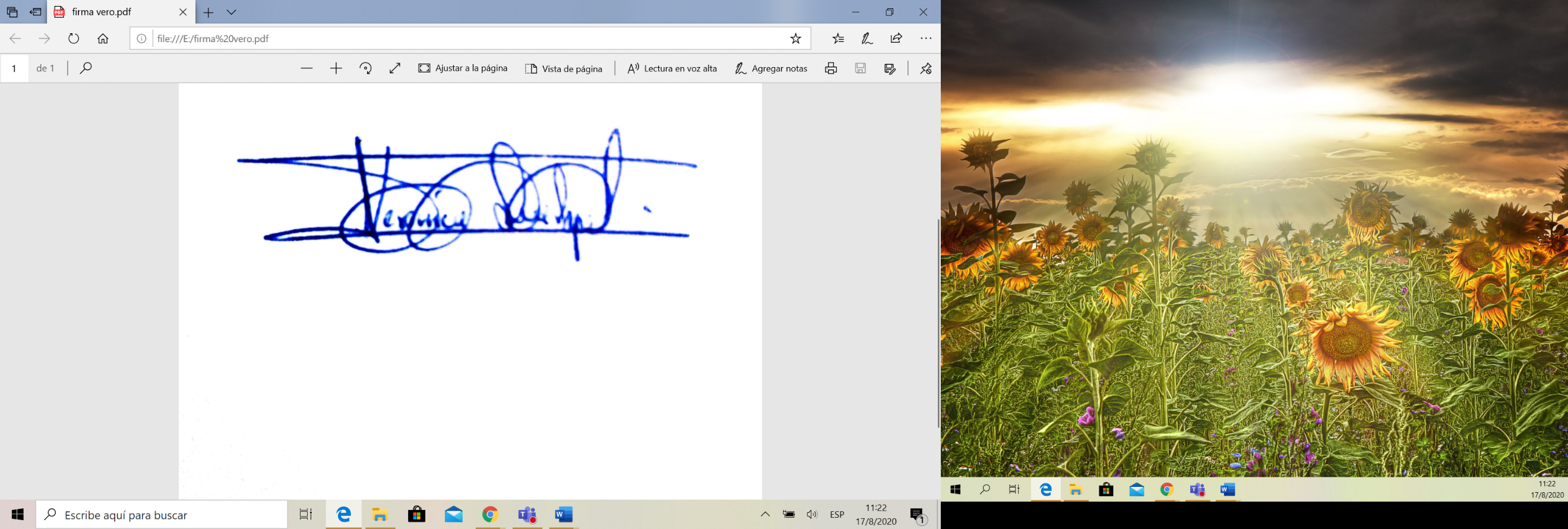 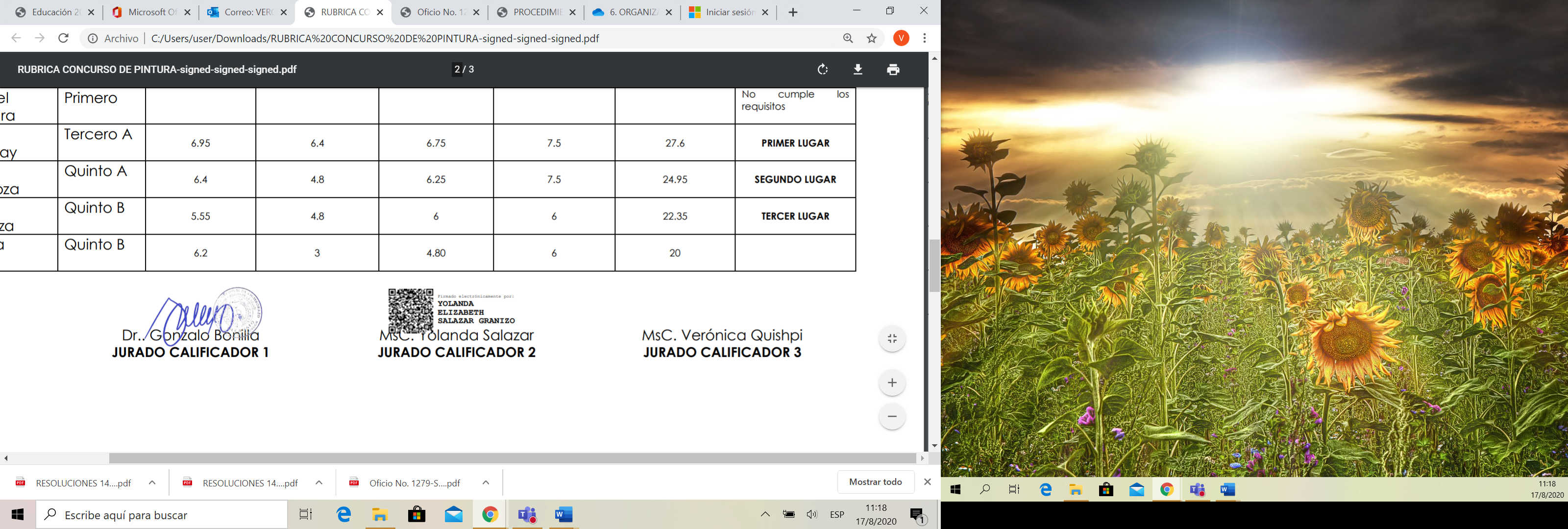 PARTICIPANTENIVEL Y PARALELOCREATIVIDADCOMPOSICIÓNMENSAJEPRESENTACIÓNCALIFICACIÓNPARTICIPANTENIVEL Y PARALELOMensaje planteado con recursos creativos, originales e innovadores que reflejan singularidad: 2.5 PUNTOSElementos presentes en la obra: líneas, formas, color, perspectiva que muestre armonía y contraste y que se articule con el mensaje que pretende expresar: 2.5 PUNTOSEl soporte y la técnica establecida contribuyen a plasmar el mensaje, resaltando el valor expresivo y comunicativo del tema: 2.5 PUNTOSCumplimiento de las bases establecidas en relación al tema, tamaño y características de la obra: 2.5 PUNTOSEscriba la calificación total obtenida sobre 10 puntosXXXXXXXXXXXXXXXXXXXXNOMBRES Y APELLIDOSCÉDULASEMESTRETEMADescripción de la obraDescripción de la obraDescripción de la obraDescripción de la obra